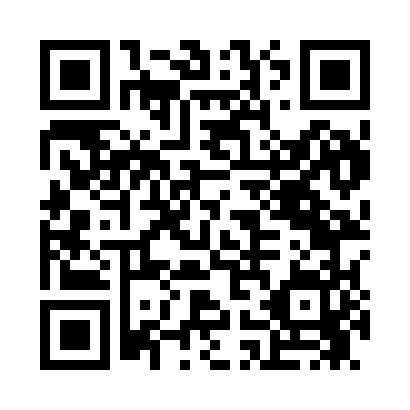 Prayer times for Lauren, Minnesota, USAMon 1 Jul 2024 - Wed 31 Jul 2024High Latitude Method: Angle Based RulePrayer Calculation Method: Islamic Society of North AmericaAsar Calculation Method: ShafiPrayer times provided by https://www.salahtimes.comDateDayFajrSunriseDhuhrAsrMaghribIsha1Mon3:135:151:115:249:0611:082Tue3:135:161:115:249:0611:083Wed3:145:171:115:249:0511:084Thu3:145:171:115:249:0511:085Fri3:155:181:125:249:0511:086Sat3:155:191:125:249:0411:087Sun3:165:201:125:249:0411:088Mon3:165:201:125:249:0311:079Tue3:185:211:125:249:0311:0610Wed3:195:221:125:249:0211:0411Thu3:215:231:125:249:0111:0312Fri3:235:241:135:249:0111:0213Sat3:245:251:135:239:0011:0014Sun3:265:261:135:238:5910:5915Mon3:285:271:135:238:5810:5716Tue3:295:281:135:238:5710:5617Wed3:315:291:135:238:5710:5418Thu3:335:301:135:228:5610:5219Fri3:355:311:135:228:5510:5120Sat3:375:321:135:228:5410:4921Sun3:395:331:135:228:5310:4722Mon3:405:341:135:218:5210:4523Tue3:425:361:135:218:5010:4324Wed3:445:371:135:208:4910:4125Thu3:465:381:135:208:4810:3926Fri3:485:391:135:208:4710:3827Sat3:505:401:135:198:4610:3628Sun3:525:421:135:198:4410:3429Mon3:545:431:135:188:4310:3230Tue3:565:441:135:188:4210:2931Wed3:585:451:135:178:4010:27